                                   Направление от себя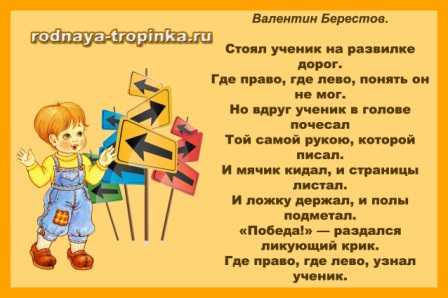 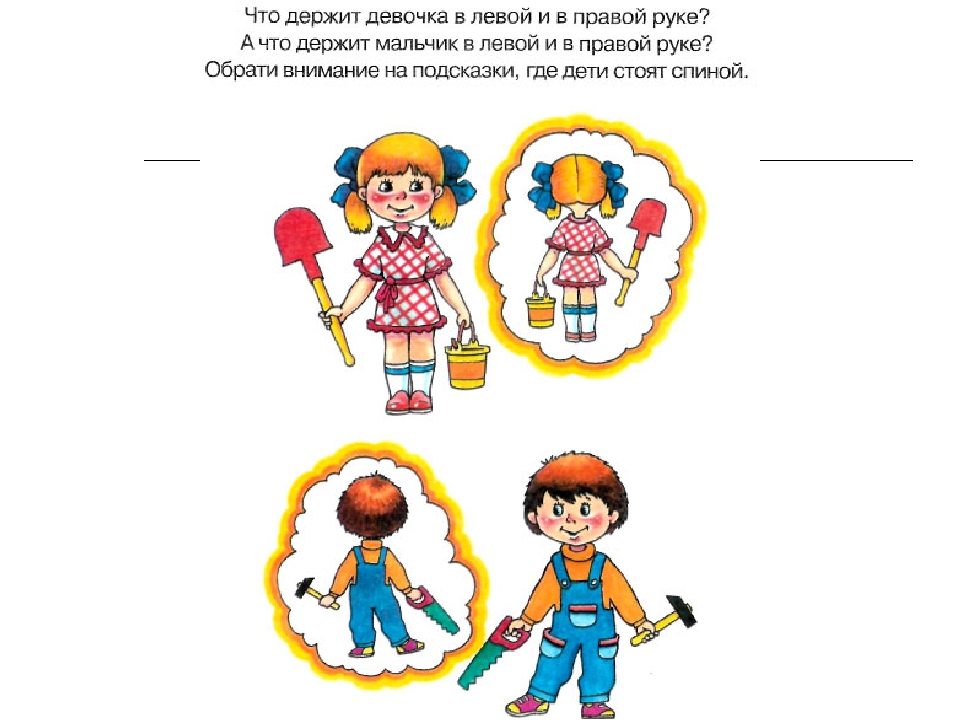 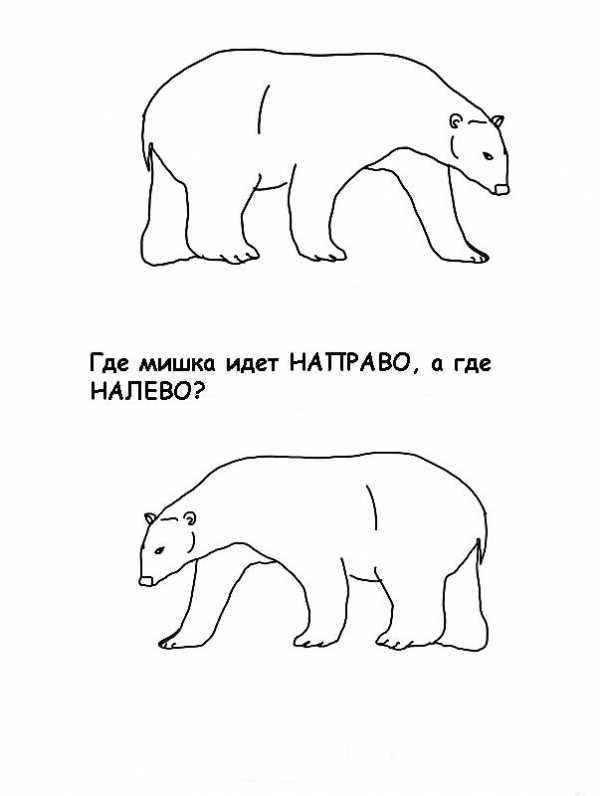 Классификация по 2 признакам – цвету и форме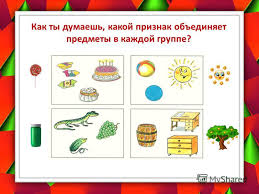 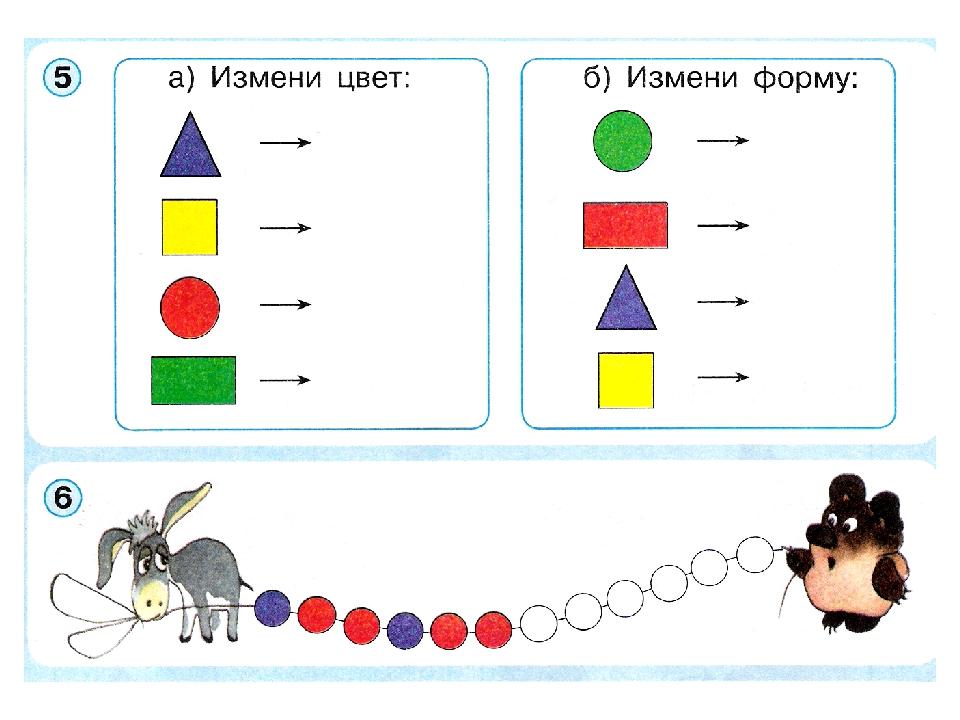 Части суток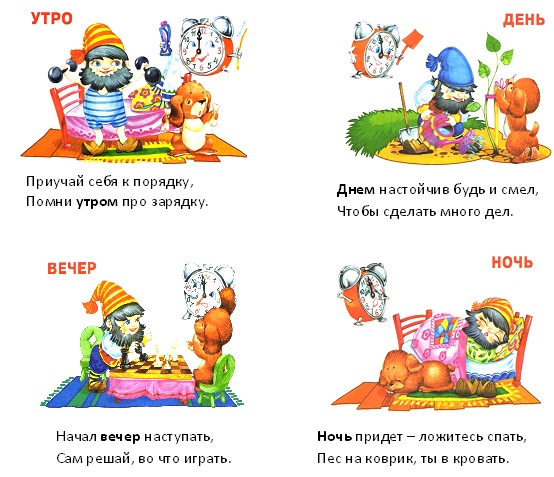 